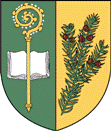 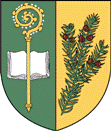   Obec TisováZasedání Zastupitelstva obce č. 6   – 2022,  které se koná dne 20.7.2022, v 17. hod. na OÚPřítomni: Martina Suchomelová, Adéla Synková, Ing. Markéta Hermanová, Josef Pánek, Martin Janecký, Ing. Ondřej JetmarOmluveni: Pavel Víšek Program:Úvod - Schválení programu zasedání zastupitelstva obce   - Ověřovatelé zápisu2.Výstavba RD na st. parc. č. 105/4 a parc. č. 105/5 3.Oprava komunikace v Koutech – dotace POV 4.Žádost o spolupráci – Stopa bezpečí s.r.o. Plzeň5.Úprava povrchu pod kontejnery na tříděný odpad – horní konec obce6.ČEZ Distribuce – věcné břemeno parc. č. 414/6 a parc. č. 414/127.ČEZ Distribuce – věcné břemeno parc. č. 21048.Nabídka spolupráce na knize Vysoké Mýto a okolí - Mikroregion9. Dokončení výstavby v lokalitě Dolce – obruby 10.Žádost o příspěvek – prodejna Konzum11.Výběrové řízení  - infrastruktura pro 6 RD Zaháj12.Různé 12/1.Fond oprav a obnovy – vodovod a kanalizace, aktualizace12/2.Pořízení nového herního prvku pro děti12/3.Rekonstrukce tělocvičny – dotaceK bodu č. 1.  Úvod:			Schválení programu zasedání Z.O.			Ověřovatelé zápisu: Adéla Synková, Martina SuchomelováHlasování: Pro 5 hlasů, Proti 0 hlasů, Zdržel se 1 hlasUsnesení k bodu č.1Z.O. schvaluje předložený návrh programu.Z.O. schvaluje ověřovatele a zapisovatele zápisu jednání Z.O.K bodu č. 2.  Výstavba RD na st. parc. č. 105/4 a parc. č. 105/5Pan Dušek zatím nezaslal vyjádření o  zpracování právního rozboru smluv.		Z.O. navrhuje tento bod přesunout na další zasedání.Usnesení k bodu č.2		Z.O. bere na vědomí.K bodu č. 3.  Oprava komunikace v Koutech – dotace POVCenovou nabídku na realizaci této akce předložila firma JD Dlouhý s.r.o. v celkové výši 480 654,- Kč s DPH.Konečná cena bude stanovena dle skutečnosti.		Dotace na opravu ve výši 100 tis. Kč byla schválena Par. krajem.Hlasování: Pro 5 hlasů, Proti 0 hlasů, Zdržel se 1 hlasUsnesení k bodu č.3		Z.O. schvaluje opravu komunikace v Koutech a schvaluje firmu                   JD Dlouhý s.r.o., která tuto akci bude realizovat.K bodu č. 4.  Žádost o spolupráci – Stopa bezpečí s.r.o. PlzeňNa obec byla předložena nabídka na spolupráci vydání brožury pro děti nazvanou Peníze a strašidla.	Jedná se o seznámení dětí s finanční gramotností.Hlasování: Pro 1 hlas, Proti 5 hlasů, Zdržel se 0 hlasů		Usnesení k bodu č.4		Z.O. zamítá spolupráci s firmou Stopa bezpečí s.r.o. Plzeň.K bodu č. 5.	Úprava povrchu pod kontejnery na tříděný odpad – horní konec obceBudou osloveny firmy k předložení cenových nabídek na realizaci plochy pod kontejnery. Starosta obce je pověřen k zajištění nabídek.		Z.O. navrhuje tento bod přesunout na další zasedání.		Usnesení k bodu č.5		Z.O. bere na vědomí.K bodu č. 6.	ČEZ Distribuce – věcné břemeno parc. č. 414/6 a parc. č. 414/12		Smlouva o smlouvě budoucí byla schválena Z.O. č. 4 ze dne 28.4.2021.		Vedení NN je již uloženo. Smlouva o věcném břemeni na tyto pozemky                     je předložena	.	Hlasování: Pro 6 hlasů, Proti 0 hlasů, Zdržel se 0 hlasůUsnesení k bodu č.6				Z.O. schvaluje věcné břemeno na parc. č. 414/6 a parc. č. 414/12 a                    schvaluje podepsání smlouvy s firmou ČEZ Disribuce.K bodu č. 7.  ČEZ Distribuce – věcné břemeno parc. č. 2104		Smlouva o smlouvě budoucí byla schválena Z.O. č. 9 ze dne 6.10.2021.		Vedení NN je již uloženo. Smlouva o věcném břemeni na tomto                    pozemku je předložena.Hlasování: Pro 6 hlasů, Proti 0 hlasů, Zdržel se 0 hlasůUsnesení k bodu č.7		Z.O. schvaluje věcné břemeno na parc. č. 2104 a schvaluje podepsání                     smlouvy s firmou ČEZ Distribuce.K bodu č. 8.  Nabídka spolupráce na knize,, Vysoké Mýto a okolí“ – Mikroregion.Mikroregion Vysokomýtsko uhradí za své členské obce vklad na společnou knihu, která bude vydána na konci roku 2022.Pro případný zájem obce na rozšíření textu o obci Tisová je možnost za příplatek si objednat.	Obec obdrží cca 20 výtisků zdarma.Případný nákup dalších knih – 399,- Kč/kus.Hlasování: Pro 5 hlasů, Proti 0 hlasů, Zdržel se 1 hlasUsnesení k bodu č.8		Z.O. schvaluje spolupráci s Mikroregionem Vysokomýtsko a schvaluje                    knihu v základní části – bez příplatků.K bodu č. 9.  Dokončení výstavby v lokalitě Dolce – obruby 		Cenovou nabídku předložila pouze firma JD Dlouhý s.r.o.		Stále se čeká na předložení nabídek dalších firem. 		Z.O.  přesouvá tento bod na další zasedání. Nabídky firem zajistí                    místostarostka obce.	Usnesení k bodu č.9		Z.O. bere na vědomí.K bodu č. 10.Žádost o příspěvek – prodejna KonzumFirma Konzum poslala na obec návrh smlouvy na potravinovou obslužnost v obci. Předpokládaná částka příspěvku činí 156 tis. Kč.V předchozím roce byl příspěvek (po úpravách) ve výši 110 tis. Kč. Z této částky přispěl Pardubický kraj dotací ve výši 75 tis. Kč.Množí se připomínky a stížnosti občanů na omezený sortiment a množství nabízených produktů a také na nevyhovující kvalitu zboží v prodejně Konzum v Tisové.Starosta obce je pověřen k jednání s vedením firmy Konzum o zjednání nápravy.Z.O. tento bod přesouvá na další zasedání.Usnesení k bodu č.10		Z.O. bere na vědomí.K bodu č. 11. Výběrové řízení  - infrastruktura pro 6 RD Zaháj		Obec Tisová uspěla s žádostí a dotace byla Ministerstvem pro Místní                    rozvoj přiznána ve výši 900 tis. KčNyní budou osloveny firmy k předložení cenových nabídek na realizaci zhotovení komunikace včetně veřejného osvětlení.Firma Profesionálové Consulting	s.r.o. předložila smlouvy k zajištění dotačního titulu a výběrového řízení na tuto akci.Hlasování: Pro 6 hlasů, Proti 0 hlasů, Zdržel se 0 hlasů		Usnesení k bodu č.11Z.O. schvaluje a pověřuje starostu obce k podepsání smluv s firmou Profesionálové Consulting s.r.o. k zajištění dotačního titulu a výběrovému řízení na tuto akci.K bodu č. 12. Různé 12/1	Fond oprav a obnovy – vodovod a kanalizace, aktualizace	Nyní je vkládáno na vodovod 20 tis. Kč měsíčně a na kanalizaci také 20 tis. Kč měsíčně.	Z.O. navrhuje změnu výše částky fondu od 1.1.2023 a to:		Vodovod – 15 tis. Kč/měsíc			Kanalizace – 25 tis. Kč/měsíc                                       Hlasování: Pro 6 hlasů, Proti 0 hlasů, Zdržel se 0 hlasůUsnesení k bodu č.12/1Z.O. schvaluje změnu měsíčního fondu od 1.1.2023 a to:		Vodovod – 15 tis. Kč/měsíc			Kanalizace – 25 tis. Kč/měsíc12/2	Pořízení nového herního prvku pro děti	          Návrh na výměnu herního prvku pro děti na hřišti za ZŠ projedná s ředitelkou školy Ing. Ondřej Jetmar a předloží na příštím zasedání Z.O.	Usnesení k bodu č.12/2                                       Z.O. bere na vědomí. 12/3	Rekonstrukce tělocvičny – dotace          Žádost o přidělení dotace na rekonstrukci tělocvičny / rekonstrukce sociálního zázemí / nebyla z MMR přidělena.          Z podaných žádostí bylo uspokojeno pouze 17% žádostí na, které byla vynaložena celková vypsaná alokace.          Druhá podaná žádost na rekonstrukci v hale tělocvičny byla zařazena do kategorie náhradníků.          Z.O. nyní čeká na vyjádření zda bude Obec Tisová oslovena MMR a z pozice náhradníka postoupí k realizaci dotačního titulu.          Z.O. vyčká na nové vypsané výzvy MMR pro další období a potom podá znovu žádost o dotaci na rekonstrukci tělocvičny.Usnesení k bodu č.12/3Z.O. bere na vědomí